重庆市农业农村委员会电子公文渝农发〔 2024 〕50 号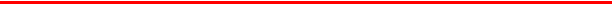 重庆市农业农村委员会重 庆 市 乡 村 振 兴 局关于调整 2024 年度我市防止返贫监测范围的通知各区县（自治县）农业农村委 、乡村振兴局 ，万盛经开区农林局：经市委、市政府主要领导同意，2024 年度我市防止返贫监测 范围由 2023 年度的家庭年人均纯收入 8000 元调整为 8300 元。请 各区县（自治县）依据新的监测范围，抓紧抓实防止返贫动态监测和帮扶工作， 坚决守住不发生规模性返贫的底线。特此通知。（此页无正文）重庆市农业农村委员会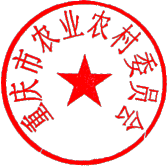 重庆市乡村振兴局2024 年 3 月 26  日重庆市农业农村委员会办公室2024 年 3 月 26 日印发